23.11.2016                                                                                                                        № 638 пс.ГрачевкаО  проведении общероссийского дня приема граждан в муниципальном образовании Грачевский район Оренбургской областиВ соответствии с распоряжением Губернатора Оренбургской области от 18.10.2016  № 300-р «О проведении общероссийского дня приема граждан в органах исполнительной власти и органах местного самоуправления муниципальных образований Оренбургской области» и в целях реализации права граждан на обращение в органы местного самоуправления муниципального образования Грачевский район Оренбургской области в ходе личного приема п о с т а н о в л я ю:  1. Провести 12 декабря 2016 года с 12 часов до 20 часов по местному времени в муниципальном образовании Грачевский район Оренбургской области личный прием граждан в рамках общероссийского дня приема граждан. 2. Обеспечить подготовку и проведение приема граждан в соответствии с Федеральным законом от 02.05.2006 № 59-ФЗ «О порядке рассмотрения обращений граждан Российской Федерации» и методическими рекомендациями по проведению общероссийского дня приема граждан, утвержденными заместителем Руководителя Администрации Президента Российской Федерации 30 июня 2015 года N А1-3272в.3. Установить, что в ходе проведения общероссийского дня приема граждан 12 декабря 2016 года личный прием граждан, непосредственно пришедших в администрацию Грачевского района, осуществляет глава Грачевского района Сергей Александрович Аверкиев.4. Назначить уполномоченным лицом, ведущим в ходе проведения общероссийского дня приема граждан 12 декабря 2016 года запись на прием в режиме видеосвязи к уполномоченному лицу иного органа, в компетенцию которого входит решение поставленных в устном обращении вопросов,  а также ведущим прием в режиме видеосвязи  граждан, пришедших на прием в другие органы  - заместителя главы администрации района по социальным вопросам Ю.М. Бурдакову.5. Рекомендовать главам муниципальных образований сельских поселений Грачевского района Оренбургской области: 5.1. Провести 12 декабря 2016 года с 12 часов до 20 часов по местному времени в муниципальном образовании Грачевский район Оренбургской области личный прием граждан в рамках общероссийского дня приема граждан. 5.2. Обеспечить подготовку и проведение приема граждан в соответствии с Федеральным законом от 02.05.2006 № 59-ФЗ «О порядке рассмотрения обращений граждан Российской Федерации» и методическими рекомендациями по проведению общероссийского дня приема граждан, утвержденными заместителем Руководителя Администрации Президента Российской Федерации 30 июня 2015 года N А1-3272в.6. Контроль за исполнением настоящего постановления возложить на руководителя аппарата администрации – начальника организационно-правового отдела О.А. Бахареву.7. Настоящее постановление вступает в силу со дня его подписания.И.о. главы администрации                                                              Ю.П. СигидаевРазослано: Аверкиеву С.А., Бурдаковой Ю.М., главам сельских поселений -12 шт., организационно-правовому отделу 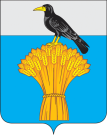  АДМИНИСТРАЦИЯ   МУНИЦИПАЛЬНОГО ОБРАЗОВАНИЯ ГРАЧЕВСКИЙ  РАЙОН ОРЕНБУРГСКОЙ ОБЛАСТИП О С Т А Н О В Л Е Н И Е